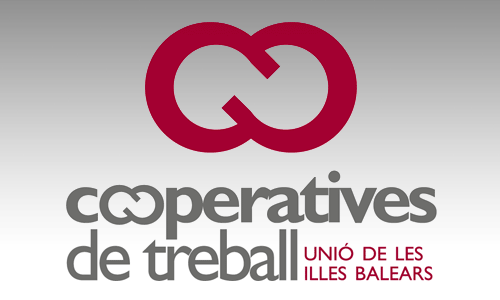 FOMENT I DIFUSIÓ DEL MODEL COOPERATIU A EIVISSA: FIRA D’EMPRENEDORS Eivissa Crea5 d’octubre de 2018Horari: 10:00 a 18:00 horesLloc: Locals d’Eivissa Crea (Ajuntament d’Eivissa)PROGRAMA:10:00 – 18:00 Presentació i exposició del material de foment i difusió del cooperativisme: guies, quadernets, cartells, catàlegs...16:00 – 17:00.- Presentació i explicació del servei d’Orientació de la UCTAIB (Unió de Cooperatives de Treball Associat de les Illes Balears): assessorament i acompanyament en la creació de cooperatives i foment i difusió de les cooperatives de treball associat, a càrrec de Catibel de la Fuente (tècnica del servei d’orientació).Patrocina : Conselleria de Treball, Comerç i IndústriaOrganitza: Unió de Cooperatives de Treball illes Balears (UCTAIB)